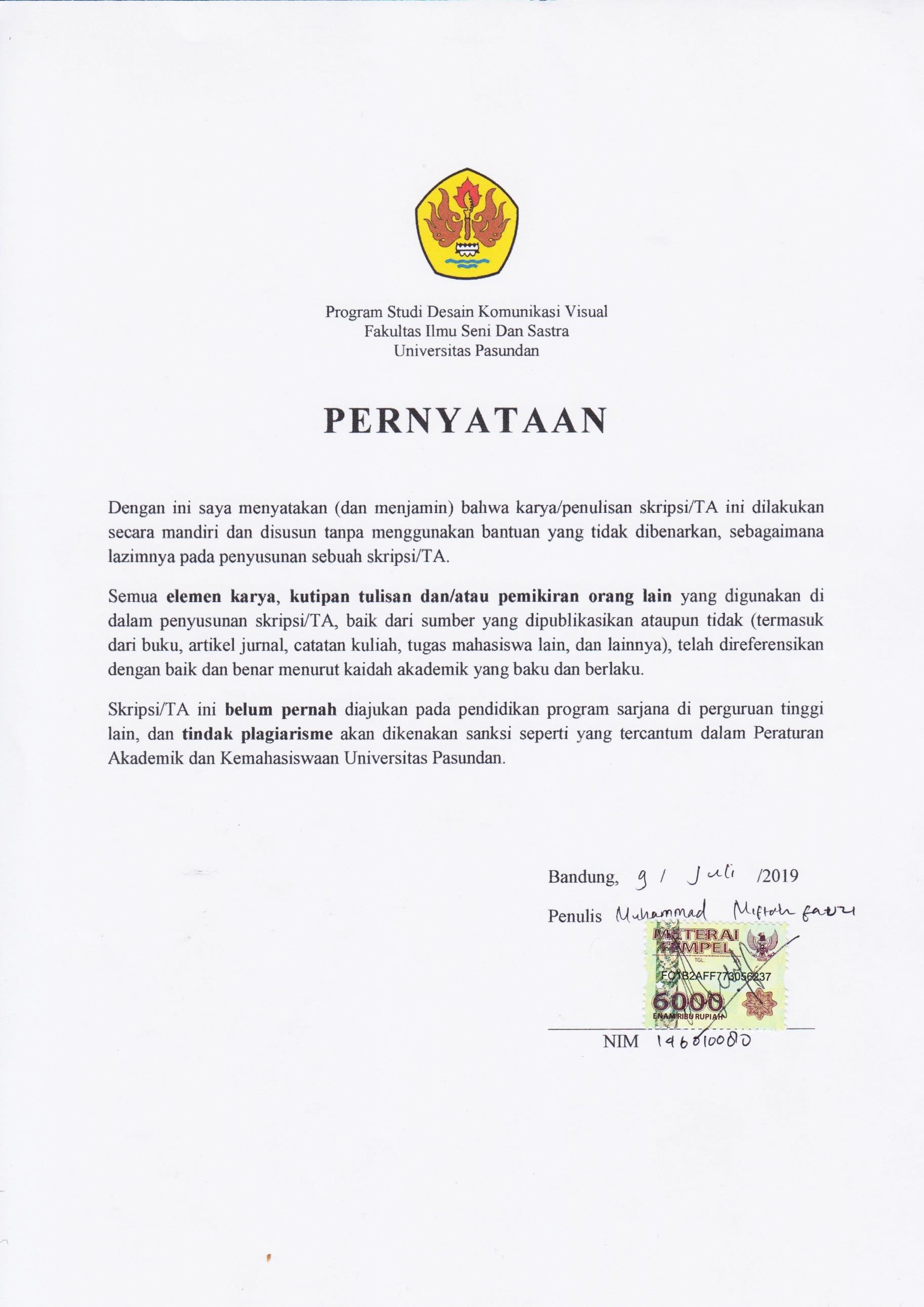 HALAMAN PENGESAHANPengaryaan ini diajukan oleh :Nama	: Muhammad Miftah FauziNPM	: 146010080Program Studi	: Desain Komunikasi VisualJudul Pengaryaan	: Perancangan Kampanye Sosial Mengurangi Diskriminasi Terhadap Perempuan BercadarTelah berhasil dipertahankan di hadapan Dewan Penguji dan diterima sebagai bagian persyaratan yang diperlukan untuk memperoleh gelar Sarjana (Seni) pada Program Studi Desain Komunikasi Visual, Fakultas Ilmu Seni dan Sastra, Universitas Pasundan.DEWAN PENGUJIAdi Surahman,. S.Sn,. M.Ds	[ 	]Tata Kartasudjana,. S.Sn,. M.Ds	[ 	]Fadhly Abdillah,. S.Sn,. M.Ds	[ 	]Gelar Anugrah,.S.Sn	[ 	]Ditetapkan di : Bandung Tanggal	: 23 Juli 2019Universitas PasundanHALAMAN PERNYATAANPERSETUJUAN PUBLIKASI TUGAS AKHIR UNTUK KEPENTINGAN AKADEMISSebagai sivitas akademik Universitas Pasundan, saya yang bertanda tangan di bawah ini:Nama	: ...................................................................................................NPM	:  ...................................................................................................Program Studi     : ...................................................................................................Departemen        :   ...................................................................................................Fakultas	:  ...................................................................................................Jenis karya	: Pengaryaandemi pengembangan ilmu pengetahuan, menyetujui untuk memberikan kepada Universitas Pasundan Hak Bebas Royalti Noneksklusif (Non-exclusive Royalty- Free Right) atas karya ilmiah saya yang berjudul:Perancangan Kampanye Sosial Mengurangi Diskriminasi Terhadap Perempuan Bercadarbeserta perangkat yang ada (jika diperlukan). Dengan Hak Bebas Royalti Noneksklusif ini Universitas Pasundan berhak menyimpan, mengalih media/format- kan, mengelola dalam bentuk pangkalan data (database), merawat, dan mempublikasikan tugas akhir saya selama tetap mencantumkan nama saya sebagai penulis/pencipta dan sebagai pemilik Hak Cipta.Demikian pernyataan ini saya buat dengan sebenarnya.Dibuat di ............................Pada tanggal .......................................Yang menyatakan(..........................................................)Universitas PasundanABSTRAKPERANCANGAN KAMPANYE SOSIAL UNTUK MENGURANGI DISKRIMINASI TERHADAP PEREMPUANOleh:Muhammad Miftah Fauzi(Desain Komunikasi Visual, Fakultas Ilmu Seni dan Sastra, Universitas Pasundan)Cadar dalam bahasa Arab disebut juga dengan niqob, dan cadar sendiri artinya adalah kain penutup wajah, hukum memakai cadar hukumnya adalah sunnah bagi perempuan yang ingin mengenakannya. Dalam kehidupan bermasyarakat sikap dan pandangan masyarakat terhadap seseorang yang bercadar ditemukan tindakan diskriminasi, pandangan negatif, dan kesalahpahaman terhadap penggunaan cadar, sebagian masyarakat yang masih menganggap orang bercadar mempunyai faham radikal, jaringan teroris, tidak suka bersosialisasi dan pola pikir masyarakat yang meghakimi secara sepihak tanpa mengetahui maksud dan tujuan mereka bercadar, yang pada akhirnya ada kesenjangan sosial diantara mereka. Dengan adanya persepsi, prasangka dan pemberian atribut sosial yang negatif terhadap keberadaan perempuan bercadar, mereka juga akan mengalami kesulitan untuk bergabung dan bersosialisasi dalam masyarakat. Tujuan dari penelitian ini adalah mengurangi tindakan diskriminasi terhadap perempuan bercadar, dan membangun citra yang baik dari yang bercadar, agar terjalin komunikasi yang lebih baik di antara mereka. Metode penelitian ini dilakukan dengan metode kualitif dengan wawancara, observasi, dan studi literatur. Metode perancangan yang digunakan dengan pendekatan visual ilustrasi sederhana yang menampilkan sisi baik dari seseorang yang bercadar. Hasil dari perancangan ini adalah sebuah kampanye sosial yang menyuarakan tentang mengurangi diskriminasi terhadap perempuan bercadar dengan pendekatan gaya visual secara ilustrasi.Kata kunci: Cadar, Diskriminasi, Kampanye Sosial, IlustrasiUniversitas PasundanABSTRACKSOCIAL CAMPAIGN TO REDUCE THE DESIGN OF DISCRIMINATION AGAINST WOMENBy:Muhammad Miftah Fauzi(Visual Communication Design, Faculty of Art and Literature, Pasundan University)The Arabic veil is also called Niqob, and the veil itself means that the fabric of the face covers, the law to wear the sunnah of a veil for women who want to use it. In the life of community attitudes and views on someone who found the attitudes of discrimination, negatif views, and unfamiliarity to the user veil. As a community think the veiled people have radical understanding, terrorist networks, dislike socializing and the mindset of society that judges unilaterally without knowing their intentions and objectives are veiled, and in the end there are social solitude among them, With the existence of women with a veil they will also have difficulties to join and socialize in sociaty. The purpose of this research is to prey on the action of discrimination against women with a veil and to build a good image of the veiled, to be established good communication between them. This methods with interviews, observations and literature studies. The design method used with a simple, illustrated visual approach that is the right side of a veiled one. The result of this design is a social campaign that voices on reducing discrimination against women`s vail with visual and ilustration approacing.Keywords: veil, discrimination, social campaigns, illustrationUniversitas PasundanKATA PENGANTARPuji syukur penulis panjatkan kehadirat Allah SWT karena dengan rahmat dan karunia-Nya tugas akhir ini dapat diselesaikan. Tak lupa syalawat serta salam tercurahkan kepada Nabi Muhammad SAW yang senantiasa memberi suri tauladan kepada umatnya untuk selalu bekerja keras, berusaha, dan terus berdo’a. Laporan ini disusun untuk memenuhi salah satu syarat menempuh ujian sidang sarjana pada Program Studi Desain Komunikasi Visual, Fakultas Ilmu Seni dan Sastra, Universitas Pasundan.Laporan ini berjudul Perancangan Kampanye Sosial Mengurangi Diskriminasi Terhadap Perempuan Bercadar. Penelitian ini bertujuan untuk mengetahui tentang fakta dan tujuan cadar sebenarnya dan mengatahui sumber masalah dan bagaimana cara menjawab masalah dengan tepat.Penulis menyadari sepenuhnya bahwa laporan ini tidak terlepas dari kekurangan, baik dari segi isi maupun dari segi bahasa, karena keterbatasan yang penulis miliki. Oleh sebab itu, kritik dan saran dari pembaca sangat penulis harapkan untuk perbaikan pada masa yang akan datang.Semoga laporan ini dapat bermanfaat bagi semua pihak.Bandung, Juli 2019PenulisUniversitas PasundanUCAPAN TERIMA KASIHSaya mengucap terima kasih banyak atas bantuan, binaan dan bimbingan dari berbagai pihak, sehingga saya dapat menyelesaikan pengaryaan ini, ucapan terima kasih banyak yang sebesar-besarnya ini saya sampaikan kepada:Bapak Drs.H. Waska Warta, M.M. dan Bapak Adi Surahman,. S.Sn,. M.Ds sebagai dosen pembimbing dan Bapak Fadhly  Abdillah,.  S.Sn,.  M.Ds sebagai reader yang telah banyak membantu dengan meluangkan waktunya, dari tenaga dan pikiran untuk membimbing, dan memberikan masukan, kritik dan juga saran sehingga pengaryaan ini dapat terselesaikan.Seluruh jajaran koordinator tugas akhir/dosen DKV UNPAS khususnya yang telah banyak membantu dan juga ikut membimbing dan serta memberikan masukan dan juga rujukan dalam pengerjaan pengaryaan ini.Orangtua, keluarga, dan saudara yang senantiasa memberikan banyak dukungan yang tampa hentinya setiap hari, sehingga saya dapat menyelesaikan pengaryaan Tugas Akhir iniSeni Ida Fazriah, Yani Suminda, Dextrinida Caturhidotullah Koesumadewa, Luthfi Nurwildana Putra, yang selama proses menjelang pengkaryaan telah memberikan bantuan arahan dan saran sehingga pengaryaan ini dapat terselesaikan.Ibnu Syahid, Reza Fahlevy, Deni Sulaeman, Erdi Aprianto Pratama, Nadira Rizka D, Nabilla Adzani, Karlina Dian A, yang selama proses menjelang pengkaryaan Tugas Akhir serta selama perkuliahan senantiasa menjadi rekan- rekan dalam berdiskusi dan bertukar pikiran, membantu dalam proses pengaryaan.Rekan-rekan mahasiswa DKV UNPAS angkatan 2014 yang telah menemani perjalanan perkuliahan sejak masa awal hingga akhirnya sampai ke tahap Tugas akhir. Dan Juga tidak lupa ucapan terimakasih ini disampaikan kepada seluruh peserta tugas akhir periode 38 yang senantiasa membantu memberikan masukan serta kritikan dan saran dalam pengaryaanUniversitas PasundanDAFTAR ISIDAFTAR PUSTAKAUniversitas PasundanDAFTAR GAMBARGambar 1.1. Bagan Kerangka Perancangan	4Gambar 3.1. Studi Indikator	22Gambar 3.2. Referensi Visual	23Gambar 3.3. Referensi Desain	24Gambar 3.4. Referensi Media	25Gambar 3.5. Mood Board	26Gambar 4.1. Visual Saling Mengagumi	32Gambar 4.2. Visual Tokoh Agama	32Gambar 4.3. Elemen Visual	33Gambar 4.4. Logo Kampanye Sosial	34Gambar 4.5. Logo Penyelenggara	35Gambar 4.6. Logo Pendukung	35Gambar 4.7. Warna	36Gambar 4.8. Poster Cetak	40Gambar 4.9. Flayer	41Gambar 4.10. Bendera 1 Dan 2	43Gambar 4.11. Pengaplikasian Bendera di Jalan Ganesha Lokasi 1	43Gambar 4.12. Pengaplikasian Bendera di Jalan Ganesha Lokasi 2	44Gambar 4.13. X banner	45Gambar 4.14. Backdroup	46Gambar 4.15. Spanduk	47Gambar 4.16. Tenda	48Gambar 4.17. Booth	49Gambar 4.18. Photo booth	50Gambar 4.19. New Media	51Gambar 4.20. Stiker	52Gambar 4.21. Pin	52Gambar 4.22. Poster Digital	53Gambar 4.23. Dukungan Untuk Perempuan Bercadar	54Gambar 4.24. Tvc	57Gambar 4.25. Website	58Universitas PasundanDAFTAR TABELTabel 3.1. Tabel Kesamaan Kebiasaan Target	21Tabel 4.1. Storyboard	55Tabel 4.2. Biaya Bahan Untuk Event	59Universitas PasundanDAFTAR LAMPIRANLampiran Pertanyaan Wawancara .…………………………………………….....A Lampiran Dokumentasi Target Perempuan Bercadar…………………..….……....B Lampiran Dokumentasi Yang Belum Mengenal Perempuan Bercadar...….…........C Lampiran Dokumentasi Target Yang Mempunyai Teman Bercadar........................D Lampiran Media Utama ……………………………………………….....…...........E Lampiran Media Pendukung…………………………………………………….….FUniversitas PasundanPembimbing I: Drs.H. Waska Warta, M.M.[ 	]Pembimbing II: Adi Surahman,. S.Sn,. M.Ds[ 	]